ΕΠΑΝΑΠΡΟΚΗΡΥΞΗΠΡΟΣΚΛΗΣΗΣ ΕΚΔΗΛΩΣΗΣ ΕΝΔΙΑΦΕΡΟΝΤΟΣΓΙΑ ΕΚΠΑΙΔΕΥΤΙΚΗ ΕΚΔΡΟΜΗ ΤΗΣ Γ’ ΤΑΞΗΣ ΤΟΥ ΓΥΜΝΑΣΙΟΥ ΠΥΡΓΟΥ Το  Γυμνάσιο Πύργου επαναπροκηρύσσει την πρόσκληση εκδήλωσης ενδιαφέροντος για την πραγματοποίηση εκπαιδευτικής εκδρομής της Γ’ τάξης με προορισμό την Αθήνα και το Ναύπλιο από 9/4/2020 έως 13/4/2020Ενδεικτικό πρόγραμμα εκδρομής : 1η Ημέρα: Πέμπτη: Αναχώρηση το απόγευμα από το Γυμνάσιο Πύργου με προορισμό το Λιμάνι του Ηρακλείου. Επιβίβαση στο πλοίο –Διανυκτέρευση.2η ημέρα Παρασκευή: Άφιξη στο λιμάνι του Πειραιά. Ακρόπολη –Μουσείο Ακρόπολης Μοναστηράκι, Σύνταγμα, Check in στο ξενοδοχείο Βραδινή έξοδος. Διανυκτέρευση στο ξενοδοχείο. 3η ημέρα Σάββατο: The Mall Athens, Allou fun park, Μουσείο Αρχαίας Ελληνικής Τεχνολογίας, Ίδρυμα Σταύρος Νιάρχος Bραδινή έξοδος (θέατρο) . Διανυκτέρευση στο ξενοδοχείο.4η ημέρα Κυριακή  : Check out από το ξενοδοχείο. Αναχώρηση για Ναύπλιο. Ενδιάμεσοι σταθμοί ισθμός Κορίνθου, θέατρο Επιδαύρου, Παλαμίδι, Ναύπλιο-περιήγηση στην πόλη. Επιστροφή για Πειραιά, επιβίβαση στο πλοίο και αναχώρηση για Ηράκλειο5η ημέρα Δευτέρα: Επιστροφή στο Ηράκλειο. Επιβίβαση στο λεωφορείο και επιστροφή στον Πύργο.Διεκδικούμε προσφορές με τους εξής όρους και προϋποθέσεις:1.   Ημερομηνία:  09/04/2020 (βράδυ) έως13/04/20 (πρωί) 2.   Ελάχιστος αριθμός μαθητών :20    3.   Αριθμός συνοδών καθηγητών: 024. Μετάβαση και επιστροφή από Ηράκλειο στον Πειραιά ακτοπλοϊκώς (με πλοία των Μινωικών Γραμμών) με τετράκλινες καμπίνες  (ΑΒ4) για τους μαθητές και μονόκλινες για τους συνοδούς καθηγητές. 5.  Δύο      (02  ) διανυκτερεύσεις σε κεντρικό ξενοδοχείο στην Αθήνα 4 αστέρων και άνω με πρωινό, σε δίκλινα ή τρίκλινα δωμάτια (ΟΧΙ τετράκλινα και χωρίς προσθήκη μεταλλικών σπαστών κλινών τύπου  «ράντζο») για τους μαθητές και μονόκλινα για τους συνοδούς καθηγητές σε άριστη κατάσταση, κλιματιζόμενα.Στην προσφορά πρέπει απαραιτήτως να αναφέρεται το όνομα και η κατηγορία του καταλύματος. Επίσης, τα δωμάτια των μαθητών και των καθηγητών θα πρέπει να βρίσκονται στον ίδιο όροφο και διάδρομο και να υπάρχει νυχτερινή φύλαξη (security).6. Κάλυψη μεταφοράς από και προς Πύργο προς το Λιμάνι του Ηρακλείου με λεωφορεία.7. Μετακίνηση με κλιματιζόμενο πούλμαν 30 και άνω θέσεων στην Αθήνα και το Ναύπλιο το οποίο θα είναι διαθέσιμο για κάθε δραστηριότητα για το σύνολο των ημερών και  βραδινές εξόδους.8.Υποχρεωτική Ασφάλιση Ευθύνης Διοργανωτή, όπως ορίζει η κείμενη νομοθεσία, καθώς και πλήρη ασφαλιστική κάλυψη και ιατροφαρμακευτική περίθαλψη για περίπτωση ατυχήματος ή ασθένειας μαθητή ή συνοδού καθηγητή.9. Συνοδός ιατρός και φαρμακευτική υποστήριξη καθ’όλη τη διάρκεια της εκδρομής (να αναφερθεί τιμή με και χωρίς ιατρό.)10. Ξεναγός σε όλους τους αρχαιολογικούς και πολιτιστικού ενδιαφέροντος χώρους (Ακρόπολη Μουσείο Ακρόπολη ,Επίδαυρος, Μουσείο Αρχαίας Ελληνικής Τεχνολογίας) ΠΡΟΣΘΕΤΟΙ ΟΡΟΙ:Αποδοχή από το πρακτορείο ποινικής ρήτρας σε περίπτωση αθέτησης των όρων του συμβολαίου από τη μεριά του (εγγυητική επιστολή με ποσό που θα καθορίσει το σχολείο). Αντιμετώπιση της περίπτωσης που δεν θα πραγματοποιηθεί η εκδρομή στις προβλεπόμενες ημερομηνίες λόγω ανωτέρας βίας (εκλογές, απεργία μεταφορικών μέσων, άσχημες καιρικές συνθήκες κ.λ.π.) Τα λεωφορεία που θα είναι στη διάθεση των μαθητών για όλες τις μετακινήσεις τους θα πρέπει να διαθέτουν όλες τις προβλεπόμενες από την κείμενη νομοθεσία προδιαγραφές (ελεγμένα από τα ΚΤΕΟ, έγγραφα καταλληλότητας οχήματος, επαγγελματική άδεια οδήγησης, ελαστικά σε καλή κατάσταση, πλήρως κλιματιζόμενα κ.λπ.) καθώς και να πληρούν όλες τις προϋποθέσεις ασφάλειας για μετακίνηση μαθητών (ζώνες ασφαλείας, έμπειροι οδηγοί κ.λ.π).Οι χώροι που θα επιλεγούν για εστίαση και ψυχαγωγία των μαθητών πρέπει να διαθέτουν νόμιμη άδεια λειτουργίας και να πληρούν τους όρους ασφάλειας και υγιεινής. Προσφορά από το πρακτορείο για ελεύθερες συμμετοχές μαθητών.Επιστροφή του ποσού συμμετοχής μαθητή που για λόγους ανωτέρας βίας/ ασθένειας αδυνατεί να συμμετάσχει στην εκδρομή.Fax που να επιβεβαιώνει την κράτηση των δωματίων στο ξενοδοχείο καθώς και των ακτοπλοϊκών και αεροπορικών εισιτηρίων.Το τελικό πρόγραμμα της εκδρομής θα διαμορφωθεί από τους συνοδούς καθηγητές.Για τις παραπάνω υπηρεσίες ζητείται το συνολικό κόστος της εκδρομής αλλά και το κόστος ανά μαθητή, συμπεριλαμβανομένου του ΦΠΑ, καθώς και παροχή απόδειξης σε κάθε μαθητή με την εξόφληση του ποσού της εκδρομής. Στη συνολική τιμή και την τιμή ανά μαθητή δεν θα περιλαμβάνονται τυχόν παροχές του γραφείου σας.Κάθε προσφορά που θα κατατεθεί στο σχολείο μας θα πρέπει να συνοδεύεται από το συμβόλαιο «Ασφάλεια Αστικής Ευθύνης (Tour Operator)» του ιδίου διοργανωτή και όχι άλλου τουριστικού πρακτορείου, το οποίο θα πρέπει να βρίσκεται σε ισχύ.Τα Πρακτορεία που θα ανταποκριθούν στην εκδήλωση ενδιαφέροντος καλούνται να υποβάλλουν φάκελο της προσφοράς σε ηλεκτρονική μορφή (doc ή pdf), καθώς και υπεύθυνη δήλωση κατοχής του ειδικού σήματος λειτουργίας τουριστικού γραφείου, το οποίο πρέπει να είναι σε ισχύ. Όσες προσφορές είναι εκπρόθεσμες ή αποσταλούν χωρίς ή με κενό CD δε θα αξιολογηθούν.Οι προσφορές θα περιγράφουν αναλυτικά τις προσφερόμενες υπηρεσίες και τις επιπλέον ενδεχόμενες βελτιωτικές προτάσεις, θα είναι σύμφωνες με την Υ.Α. 33120/ΓΔ4/28/28-02-2017 (ΦΕΚ 681/τ.Β΄/06-03-2017) και τη σχετική νομοθεσία και θα πρέπει  να κατατεθούν σφραγισμένες στη Διεύθυνση του Σχολείου   το αργότερο μέχρι και την    31/01/2020 και  ώρα  11.00’.   Η αποσφράγιση  των  προσφορών  θα  πραγματοποιηθεί  αμέσως μετά τη λήξη προθεσμίας υποβολής τους,  από  την  αρμόδια  επιτροπή του σχολείου μας και θα επιλεγεί αυτή η οποία θα είναι σύμφωνη με τις προϋποθέσεις που αναφέρονται στην παρούσα πρόσκληση  εκδήλωσης ενδιαφέροντος και κριθεί πιο συμφέρουσα.                                                                                                   Ο Διευθυντής του Γυμνασίου Πύργου                                                                                                 Κρουσταλλάκης Γεώργιος                                                                                                              ΠΕ01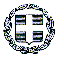 ΕΛΛΗΝΙΚΗ ΔΗΜΟΚΡΑΤΙΑΥΠΟΥΡΓΕΙΟ ΠΑΙΔΕΙΑΣ, ΕΡΕΥΝΑΣ                                 & ΘΡΗΣΚΕΥΜΑΤΩΝΠΕΡΙΦ/ΚΗ Δ/ΝΣΗ Π/ΜΙΑΣ & Δ/ΜΙΑΣΕΚΠ/ΣΗΣ ΚΡΗΤΗΣΔ/ΝΣΗ ΔΕΥΤΕΡΟΒΑΘΜΙΑΣ ΕΚΠΑΙΔΕΥΣΗΣΗΡΑΚΛΕΙΟΥΓΥΜΝΑΣΙΟ ΠΥΡΓΟΥ               Πύργος,    28  /01  /2020               Αριθ. Πρωτ.:8               ΠΡΟΣ: Δ.Δ.Ε.Ν. ΗρακλείουΤαχ.Δ/νση:	    Πύργος ΜονοφατσίουΤαχ.Κωδ:	    70010Πληροφορίες:        Κρουσταλάκης Γ., Δ/ντήςΤηλέφωνο:             2893022872Τηλέφωνο/FAX:     2893022872 e-mail:           mail@gym-pyrgou.ira.sch.gr        